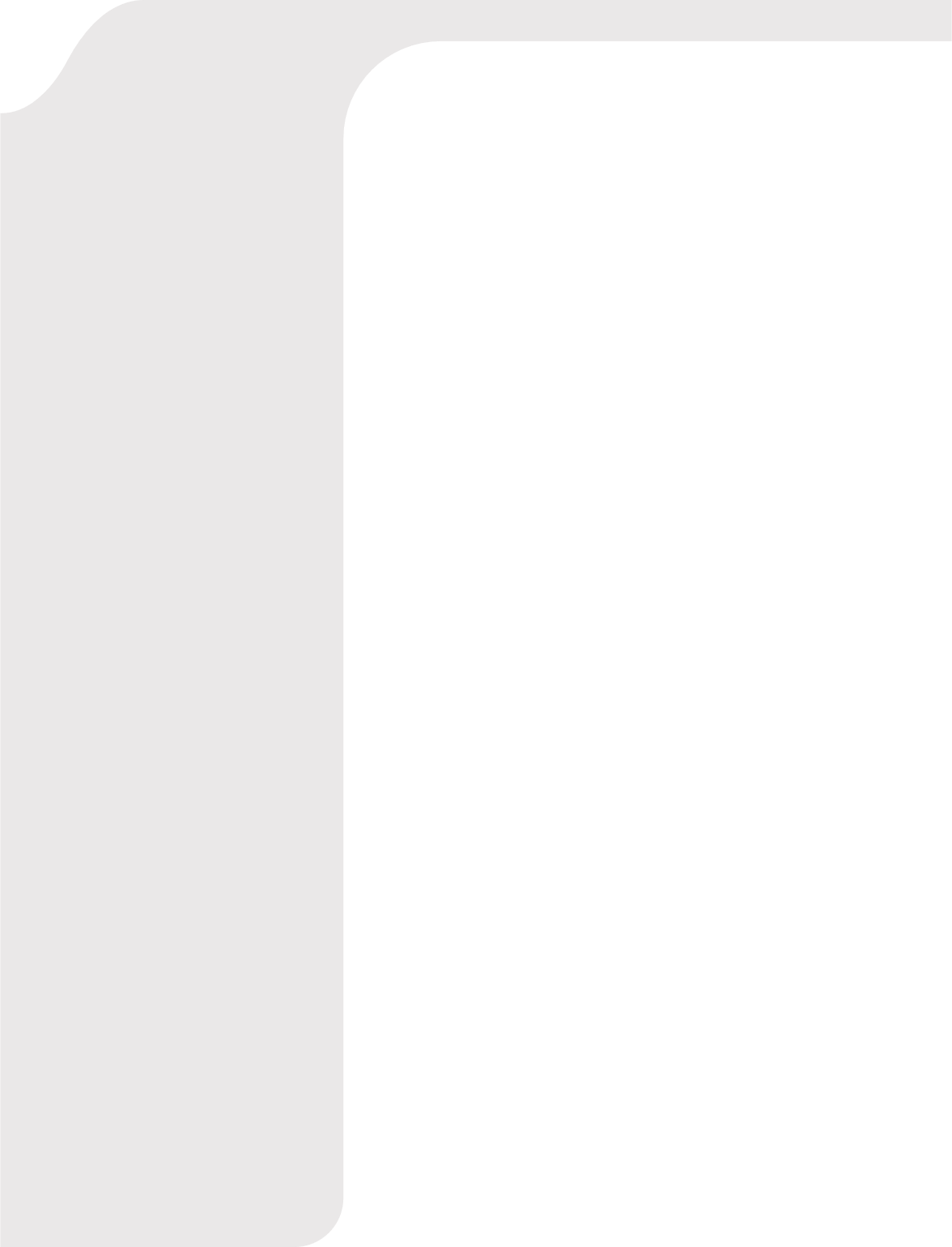 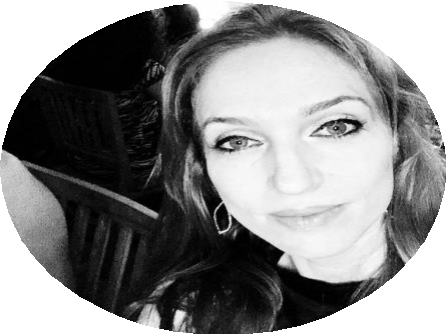 PRISCILA LOPESTRANSLATORPROFILEPriscila LopesRua João Sotero de Castro 472 BauruSão PauloDOB: 13/11/1981Nationalities: Brazilian and PortugueseCONTACTTELEPHONE55 14 98121415655 14 3245 1311SITE:www.bauruidiomas.comEMAIL:Pity_lopes@yahoo.com.brPERSONAL SKILLSLove reading Detail oriented Well organized FriendlyQUALIFICATIONSCAMBRIDGE CERTIFICATE – C2 PROFICIENCY2018 – Score 208C2 Proficiency qualification, proving I can communicate with fluency and sophistication of a highly competent English speaker.UNESP – Universidade Estadual Paulista1999 - 2002Bachelor Degree in Social Communication - Public  Relations.  Equipped with a range of communication tools to help understand the world and interact with it.WORK EXPERIENCESTAR DO BRASIL – Freelance translator2012 - TodayProviding accurate and timely translation services to clients, such as MERCEDES-BENZ, SIEMENS, ENDRESS+HAUSER, ANIXTER, JOHN DEERE, LIEBHERR, HP, LEICA, ROLLS ROYCE, ALLIANZ, SANDVIK, HYUNDAI, ROCKWELL AUTOMATION, ANIXTER, FIAT, PORSCHE. Translated over 500 technical manuals related to the engineering/automotive field. I visited the John Deere factory in Brazil in 2014 to get familiar with the equipment and parts involved in the projects.PARTNERS – Freelance translator2013 – 2016Translating for law firms, universities, researching legal and technical phraseology to ensure the correct term is used, reviewing and proofreading texts, translating documents/letters/articles from Portuguese to English and vice versa.PRIVATE STUDENTS – English teacher1998 – TodayTeaching English at all levels, following students’ requirements and needs. Preparing students fo TOEFL, TOEIC, CAMBRIDGE and so on, what allowed me to learn from different sources.SKILLSFamiliar with translation software tools Able to work to tight deadlinesAble to prioritize workExcellent communication and social skills